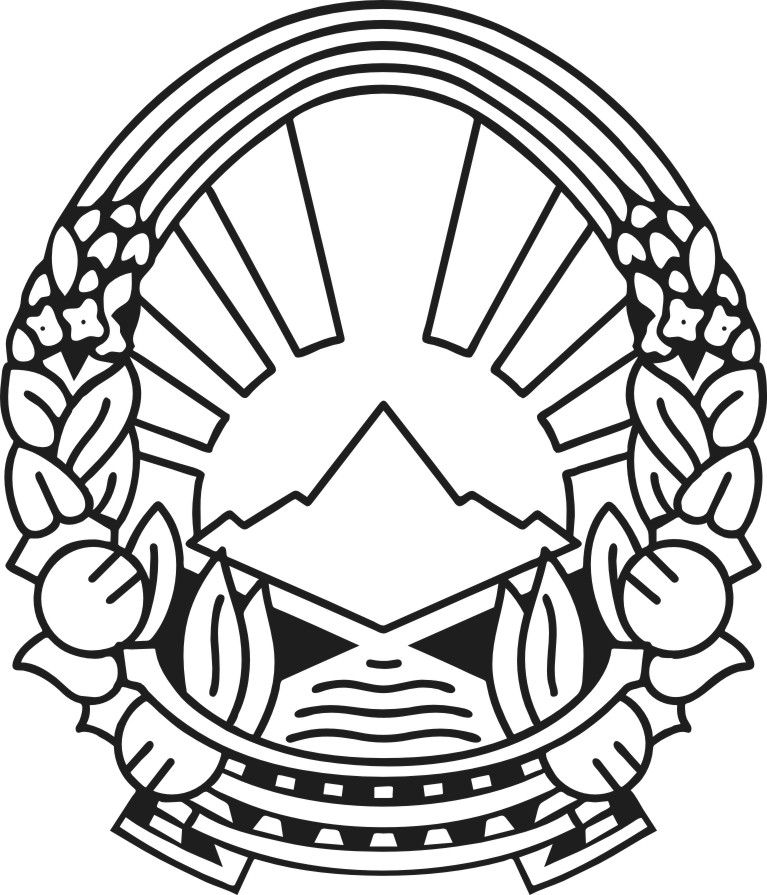 РЕПУБЛИКА  СЕВЕРНА МАКЕДОНИЈАВЛАДА НА РЕПУБЛИКА СЕВЕРНА МАКЕДОНИЈАМИНИСТЕРСТВО ЗА КУЛТУРАПРЕДЛОГ НА ЗАКОНЗА ИЗМЕНУВАЊЕ И ДОПОЛНУВАЊЕ НА ЗАКОНОТ ЗА ИЗДАВАЧКАТА ДЕЈНОСТ,ПО СКРАТЕНА ПОСТАПКАСкопје, декември 2019 годинаВОВЕДI. ОЦЕНА НА СОСТОЈБИТЕ ВО ОБЛАСТА ШТО ТРЕБА ДА СЕ УРЕДИ СО ЗАКОНОТ И ПРИЧИНИ ЗА ДОНЕСУВАЊЕ НА ЗАКОНОТ Со Законот за издавачката дејност („Службен весник на Република Македонија“ бр. 199/14 и 152/15), покрај уредувањето на прашањата поврзани со вршењето на издавачката дејност, задолжителните податоци на публикацијата, меѓународните стандардни броеви, каталошкиот CIP-запис, доставувањето на задолжителен примерок, се уредува и надзорот, а воедно се утврдени и прекршочни одредби за правните и физичките лица, како и за одговорните лица во правните лица, за дејствија кои со Законот се предвидени како прекршоци.Со Предлогот на законот за изменување и дополнување на Законот за издавачката дејност се врши усогласување на Законот со Законот на прекршоците, од аспект на утврдување на распон на износ на висината на глобите кои се изрекуваат на физички,  правни лица и одговорни лица во правните лица  за прекршоците утврдени со овој закон.II. 	ЦЕЛИ, НАЧЕЛА И ОСНОВНИ РЕШЕНИЈАЦелта на предлогот на Законот е негово услогласување во делот на прекршочните одредби со одредбите на Законот за прекршоците („Службен весник на Република Северна Македонија” бр. 96/19) а заради обезбедување на конзистентност во правниот систем.Измените и дополнувањата на Законот, чие донесување се предлага, се засноваат на истите начела на кои се заснова Законот за издавачката дејност.  III. ОЦЕНА НА ФИНАНСИСКИТЕ ПОСЛЕДИЦИ ОД ПРЕДЛОГОТ НА ЗАКОН ВРЗ БУЏЕТОТ И ДРУГИТЕ ЈАВНИ ФИНАНСИСКИ СРЕДСТВА Одредбите од Предлогот на законот нема да предизвикаат нови финансиски последици врз Буџетот на Република Северна Македонија и другите јавни финансиски средства, а нивното спроведување ќе биде обезбедено со средства утврдени во Буџетот на Република Северна Македонија за култура.IV. ПРОЦЕНА НА ФИНАНСИСКИТЕ СРЕДСТВА ПОТРЕБНИ ЗА СПРОВЕДУВАЊЕ НА ЗАКОНОТ И НАЧИНОТ НА НИВНОТО ОБЕЗБЕДУВАЊЕ, ПОДАТОЦИ ЗА ТОА ДАЛИ СПРОВЕДУВАЊЕТО НА ЗАКОНОТ ПОВЛЕКУВА МАТЕРИЈАЛНИ ОБВРСКИ ЗА ОДДЕЛНИ СУБЈЕКТИЗа спроведувањето на Законот не е потребно обезбедување на посебни финансиски средства и не повлекува нови материјални обврски за одделни субјекти.VI. СКРАТЕНА ПОСТАПКА ЗА ДОНЕСУВАЊЕ НА ЗАКОНИмајки го во предвид фактот дека се исполнети условите од членот 170 алинеја 1 од Деловникот на Собранието на Република Македонија, односно дека не се работи за сложен и обемен закон, се предлага Предлог на законот да се донесе по скратена постапка.ПРЕДЛОГ НА ЗАКОН ЗА ИЗМЕНУВАЊЕ И ДОПОЛНУВАЊЕ НА ЗАКОНОТ ЗА ИЗДАВАЧКАТА  ДЕЈНОСТЧлен 1Во Законот за издавачката дејност („Службен весник на Република Македонија“ бр. 199/14 и 152/15), во насловот на членот 18 зборот „одредби“ се заменува со зборот „санкции“.Во членот 18 во ставот (1) по зборовите „износ од“ се додаваат зборовите „1.000 до“.Во ставот (2) зборовите „30 % од одмерената глоба за правното лице“ се заменуваат со зборовите „100  до 500 евра во денарска противвредност“.Во ставот (3) зборовите „100 до 150“ се заменуваат со зборовите „50 до 150“.По ставот (3) се додаваат два нови става (4) и (5), кои гласат:„(4) За прекршокот од ставот (1) на овој член на правното и на физичкото лице може да му се израче опомена согласно Законот за прекршоците.(5) За прекршокот од ставот (1) алинеи 1, 2 и 5 на овој член на правното лице може да му се израче привремена забрана за вршење одделна дејност согласно Законот за прекршоците.“Член 2Во член 19 во ставот (1) по зборовите „износ од“ се додаваат зборовите „1500 до“.Во ставот (2) зборовите „30 % од одмерената глоба за правното лице“ се заменуваат со зборовите „250  до 500 евра во денарска противвредност“.Во ставот (3) зборовите „200 до 300“ се заменуваат со зборовите „150 до 250“.По ставот (3) се додаваат нови два става (4) и (5), кои гласат:„(4) За прекршокот од ставот (1) на овој член на правното и на физичкото лице може да му се израче опомена согласно Законот за прекршоците.(5) За прекршокот од ставот (1) на овој член на правното лице може да му се израче привремена забрана за вршење одделна дејност согласно Законот за прекршоците.“Член 3Членот 19-а се брише.Член 4Во членот 20-а ставовите (2), (3), (4), (5), (6), (7) и (8) се бришат.Член 5Низ  целиот текст на законот зборовите „Република Македонија“ се заменуваат со зборовите „Република Северна Македонија“.Член 6Овој закон влегува во сила со денот на објавувањето во ,,Службен весник на Република Северна Македонија“.ОБРАЗЛОЖЕНИЕI. ОБЈАСНУВАЊЕ НА СОДРЖИНАТА НА ОДРЕДБИТЕ НА ПРЕДЛОГ НА ЗАКОНОТ ЗА   ИЗМЕНУВАЊЕ  И ДОПОЛНУВАЊЕ НА ЗАКОНОТ Донесувањето на новиот Закон за прекршоците нужно ја наметна потребата од усогласување на Законот за издавачката дејност.Со Предлогот на закон за изменување и дополнување на Законот за издавачката дејност се врши усогласување со Законот на прекршоците од аспект на утврдување на распон на износот на висината на глобите кои се изрекуваат на физички, правни лица и одговорни лица во правните лица за прекршоците утврдени со овој закон (членови 1 до 4 од Предлогот на законот).Со Предлогот на закон се врши намалување на висината на глобите преку утврдување на точен распон на висината на прекршочните глоби, а изрекувањето на опомена на правните и физичките лица, пред да биде изречена глоба, се воведува како правило, доколку сторителот го сторил прекршокот за прв пат и не предизвикал штетни последици за трето лице, ниту пак бил загрозен јавниот интерес. Опомената се изрекува и за прекршок сторен под особено олеснувачки околности, ако прекрошкот се состои од неисполнување на пропишаната обрска или со прекршокот е нанесена штета, а сторителот пред донесувањето на одлуката за прекршок ја исполнил пропишаната обврска, односно ја остранил или ја надоместил нанесената штета. Исто така, со Предлогот на закон се воведува можноста на правните лица за одредени прекршоци утврдени во Законот, да им биде изречена привремена забрана за вршење одделна дејност согласно Законот за прекршоците.Со членот 5 од Предлогот на закон се врши усогласување на Законот за издавачката дејност со амандманите XXXIII, XXXIV, XXXV и XXXVI на Уставот на Република Северна Македонија и Уставниот закон за спроведување на амандманите од XXXIII до XXXVI („Службен весник на Република Северна Македонија“ бр.06/19), Конечната спогодба за решавање на разликите опишани во резолуциите 817 (1993) и 845 (1993) на Советот за безбедност на Обединетите Нации, за престанување на важноста на Привремената спогодба од 1995 година и за воспоставување на стратешко партнерство меѓу страните.Со членот 6 од Предлогот на законот се пропишува влегување во сила на законот со денот на објавувањето во „Службен весник на Република Северна Македонија“.II. МЕЃУСЕБНА ПОВРЗАНОСТ НА РЕШЕНИЈАТА СОДРЖАНИ ВО ПРЕДЛОЖЕНИТЕ ОДРЕДБИСо предложените измени во Законот се предлага изменување и дополнување на постојните решенија на Законот во делот на прекршоците и истите се меѓусебно поврзани. III. ПОСЛЕДИЦИ ШТО ЌЕ ПРОИЗЛЕЗАТ ОД ПРЕДЛОЖЕНИТЕ РЕШЕНИЈАСо денот на влегувањето во сила на измените и дополнувањата на Законот за издавачка дејност, одредбите за прекршоци ќе бидат усогласени со прекршочните санкции предвидени во Законот за прекршоците, во насока на нивно намалување. ОДРЕДБИТЕ НА ЗАКОНОТ ЗА ИЗДАВАЧКАТА  ДЕЈНОСТКОИ СЕ МЕНУВААТ И ДОПОЛНУВААТПрекршочни одредби Член 18(1) Глоба во износ од 1500 евра во денарска противвредност ќе му се изрече за прекршок на правното лице ако:- издавачот не назначи уредник ( член 4 став (1)),- издавачот не достави годишен извештај за својата издавачка продукција до Националната библиотека (член 6 став (3)),- Националната библиотека не издаде меѓународен стандарден број во утврдениот рок (член 8 став (4)),- Националната библиотека не издаде CIP-запис во утврдениот број (рок 9 став (7)) и- издавачот не достави електронска публикација до Националната библиотека на начин утврден со овој закон (член 13 став (1)). (2) Глоба во износ од 30% од одмерената глоба за правното лице ќе му се изрече за прекршокот од ставот (1) на овој член на одговорното лице во правното лице.(3) Глоба во износ 100 до 150 евра во денарска противвредност ќе му се изрече на физичкото лице за прекршокот од ставот (1) алинеи 1, 2 и 5 на овој член.Член 19(1) Глоба во износ од 2.000 евра во денарска противвредност ќе му се изрече за прекршок на правното лице ако:- пред објавувањето на публикацијата не склучи договор со авторот и со другите лица кои учествуваат во подготовката на публикацијата (член 5 став (1)),- не ја издаде публикацијата во тираж кој е наведен како задолжителен податок на публикацијата (член 6 став (2)),- објави публикација без да ги содржи задолжителните податоци (член 7),- на публикацијата испечати меѓународен стандарден број кој не е идентичен со бројот што го издала Националната библиотека (член 8 став (3)), - објави публикација без CIP-запис или идентификациски број, изменета публикација издаде со CIP-запис или идентификациски број доделен пред измената, или печати ново издание на публикација со стар CIP-запис или идентификациски број  (член 9 ставови (2), (3) и (4)),- стави во промет публикација која не ги содржи податоците од членовите 7, 8 и 9 на овој закон (член 10),- не достави пет задолжителни примероци, односно еден задолжителен примерок (член 12 ставови (4), (5) и (7)) и- не достави задолжителен примерок до Националната библиотека во утврдениот рок (член 12 став (6)). (2) Глоба во износ од 30% од одмерената глоба за правното лице ќе му се изрече за прекршокот од ставот (1) на овој член на одговорното лице во правното лице.(3) Глоба во износ од 200 до 300 евра во денарска противвредност ќе му се изрече на физичкото лице за прекршокот од ставот (1) алинеи 2, 3, 4, 5, 6, 7 и 8 на овој член.Член 19-аOдмерувањето на висината на глобата за правно лице се врши согласно Законот за прекршоците.Член 20-а(1) За прекршоците од членовите 18 и 19 од овој закон, инспекторот за култура на сторителот на прекршокот ќе му издаде прекршочен платен налог, согласно Законот за прекршоците.(2) Доколку сторителот го прими прекршочниот платен налог, истиот треба да го потпише. Примањето на прекршочниот платен налог од сторителот на прекршокот се забележува во записникот.(3) Во записникот од ставот (2) на овој член се утврдува начинот на кој ќе се отстранат штетните последици од прекршокот, како и начинот на надминување на последиците од сторениот прекршок.(4) Кога како сторител на прекршок се јавува правно лице, записникот и прекршочниот платен налог го потпишува одговорното лице или од него овластено лице.   (5) Инспекторот за култура е должен да води евиденција за издадените прекршочни платни налози и за исходот на покренатите постапки. (6) Во евиденцијата од ставот (5) на овој член се собираат, обработуваат и чуваат следните податоци: име и презиме, односно назив на сторителот на прекршокот, живеалиште, односно престојувалиште, седиште, вид на прекршокот, број на прекршочниот платен налог кој му се издава и исходот на постапката. (7) Личните податоци од ставот (6) на овој член се чуваат пет години од денот на внесување во евиденцијата.(8) Министерот за култура ја пропишува формата и содржината на прекршочниот платен налог.